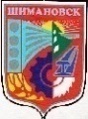 Управление образования администрации города ШимановскаП Р И К А З      11.12.2017 								                 № 333Об утверждении результатов независимой оценки качества образовательной деятельности учреждений дошкольного образования города ШимановскаВ соответствии с Федеральным законом от 29 декабря 2012 года № 273-ФЗ «Об образовании в Российской Федерации», приказом Министерства образования и науки РФ от 5 декабря 2014 г. № 1547 «Об утверждении показателей, характеризующих общие критерии оценки качества образовательной деятельности организаций, осуществляющих образовательную деятельность», протоколом Муниципального общественного Совета по развитию образования города Шимановска от 11.12.2017 № 43 п р и к а з ы в а ю:Утвердить результаты анализа сбора информации о качестве предоставления образовательных услуг МАДОУ № 6, 7, 8, 16 (приложение 1).Утвердить рекомендации для улучшения качества предоставляемых образовательных услуг образовательных учреждений по итогам анализа результатов сбора информации (приложение 2).4.	Контроль исполнения приказа оставляю за собой.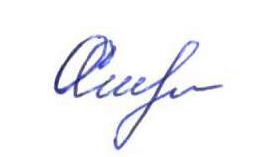 Начальник                                                                              С.А.ОстанинаА.О.Бурлакова8(41651) 20538Приложение 1Результаты независимой оценки качества образования в 2017 годуСреднее значение по совокупности общих критериев независимой оценки по организациям дошкольного образования детей города Шимановска, по которым проводилась независимая оценка в 2017 году, составило 152 балла или 95% от максимально возможных 160 баллов и позволит дошкольным образовательным организациям города Шимановска попасть в «зеленую» зону рейтинга образовательных организаций по Амурской области.Максимальное количество баллов (160) не набрала ни одна организация дошкольного образования. Наибольшее значение получили МАДОУ № 6 г.Шимановска – 159 баллов, МАДОУ № 16 г.Шимановска – 156 баллов и МАДОУ № 7 г.Шимановска– 154 баллов. МАДОУ № 8 г.Шимановска – 138 баллов Суммарный балл по общему критерию I открытости и доступности информации составил 38 баллов или 95 % от максимально возможных 40 баллов. Эта группа показателей характеризует открытость и доступность информации об организации и предполагает оценку возможности получения гражданами требуемой информации в удобной форме и с понятным содержанием. Данные по показателям сформированы на основании проведенного анкетирования.Максимальное количество баллов (40) не имеет ни одна организация. Наибольшее значение показателя от 38 до 39,8 баллов получили 3 организации, МАДОУ № 8 г.Шимановска набрала 34 балла.Основными проблемными моментами, не позволившими набрать максимальное количество баллов в данном разделе, было, доступность сведений о ходе рассмотрения обращений граждан, поступивших в детский сад от получателей образовательных услуг (по телефону» по электронной почте, с помощью электронных сервисов).Суммарный балл по общему критерию II комфортности условий предоставления услуг и доступности их получения составил 65,5 баллов или 93,6 % от максимально возможных 70 баллов. Вторая группа показателей характеризует комфортность условий предоставления социальных услуг и доступность их получения и определяется уровнем материально-технического обеспечения организации, территориальным расположением, в том числе относительно остановок общественного транспорта; перечнем предоставляемых услуг и используемыми технологиями их предоставления; удобством организации внутреннего пространства, где предоставляются услуги; условиями, созданными для людей с ограниченными возможностями. Данные по показателям сформированы на основании проведенного анкетирования в рамках НОКО.Максимальное количество баллов (70) также не имеет ни одна организация. Наибольшее значение имеет МАДОУ № 6 – 69,3 балла, наименьшее –МАДОУ № 8 – 59 баллов.Наименьшее количество баллов (2.1 – 9,2б.; 2.8 – 9,3б.) в этом разделе набрали критерии материально-техническое обеспечение детского сада, а также отсутствие у большинства организаций дошкольного образования детей условий для обучения людей с ОВЗ.Таким образом, в организациях дошкольного образования детей созданы достаточно комфортные условия для получения образовательных услуг, но в тоже время, не в полной мере обеспечена охрана и безопасность обучающихся, а также отсутствуют условия для обучения и воспитания детей с ограниченными возможностями здоровья и инвалидов. Кроме того, не максимально используются возможности для обеспечения участия обучающихся в конкурсах и олимпиадах (в том числе во всероссийских и международных), выставках, смотрах и других массовых мероприятиях.Среднее значение по общему критерию III доброжелательности, вежливости, компетентности работников организации 19,65 баллов или 98,3 % от максимально возможных 20 баллов. Третья группа показателей позволяет оценить доброжелательность, вежливость, компетентность работников организации и предполагает оценку профессиональных и личностных качеств работников организаций дошкольного образования. Данные раздела определяются на основе изучения мнения потребителей услуг методом анкетирования. Оценивая профессионализм преподавательского состава, респонденты поставили высокие баллы всем организациям дошкольного образования, в отношении которых проводилась независимая оценка.Максимальный показатель 20 баллов имеют 3 ДОО: от 19,9 до 20 баллов; МАДОУ № 8 набрало 18,8 баллов (94 % респондентов оценили профессионализм и компетентность работников детского сада на «отлично»).Таким образом, доля получателей образовательных услуг, удовлетворенных компетентностью работников организаций, составила 98,2% от общего числа опрошенных, а также положительно оценивающих доброжелательность и вежливость – 98,3%, что является очень высокими показателями.Суммарное значение по общему критерию IV удовлетворенности качеством оказания услуг составило 28,66 баллов или 95,5 % от максимально возможных 30 баллов Эта группа показателей характеризует удовлетворенность качеством оказания услуг и определяется путем анкетирования с использованием прямого вопроса на тему об удовлетворенности качеством полученных услуг по различным аспектам (психологическому, интеллектуальному, физическому).По данным исследования, удовлетворенность респондентов качеством образовательной деятельности максимально высоко оценивается в 4 ДОО в диапазоне от 8,96 (МАДОУ № 8) до 9,97 (МАДОУ № 6).Удовлетворение материально-техническим обеспечением детских садов показало 9,25 баллов, таким образом 93 % респондентов оказались удовлетворены материально-техническим обеспечением ДОО.Довольно высокий процент опрошенных респондентов (97,3%) готовы рекомендовать организации дошкольного образования своим родственникам и знакомым.Приложение 2Рекомендации по итогам рассмотрения результатов проведения независимой оценки качества образования в 2017  году1. Образовательным учреждениям разместить на сайте «электронную приемную», указать сроки рассмотрения жалоб, часы приема физических лиц по жалобам, телефоны, электронные адреса, по которым можно узнать ход рассмотрения жалобы.2.  Обеспечить размещение и своевременное обновление на официальном сайте организации в сети Интернет всей информации, требуемой в соответствии с федеральным законодательством (Федеральный закон от 01 сентября 2013 года № 273-ФЗ «Об образовании в Российской Федерации», Постановление Правительства РФ от 24 ноября 2014 года № 1239 «Об утверждении Правил размещения и обновления информации о поставщике социальных услуг на официальном сайте поставщика социальных услуг в информационно-телекоммуникационной сети «Интернет» и проч).3. Разработать план по улучшению материально-технического обеспечения образовательного процесса на 2018 год.4. Обеспечить условия для охраны, укрепления здоровья воспитанников.5. Разработать систему мероприятий по обеспечению условий для обучения и воспитания воспитанников с ограниченными возможностями здоровья и инвалидов.6. Определить какие направления не соответствуют запросу потребителей образовательных услуг с точки зрения самих потребителей и принять меры по повышению данных показателей.